Муниципальное бюджетное учреждение дополнительного образования г. Костромы Детско-юношеский центр «АРС»Сценарий мероприятия«Кем быть» в мире профессийПодготовила:педагог дополнительного образованияВиктория Андреевна РасходоваКострома 2022Цель: Расширить знания детей о мире профессийЗадачи:прививать интерес к различным видам деятельности задуматься о будущей профессии развивать потребность в выборе будущей профессии воспитывать уважение к людям различных профессийРесурсное обеспечение: проектор, компьютер, презентация, раздаточный материал (см. в приложения), медали (приложение №3), музыка (звуки самолета, машины, велосипед, поезда и лодки)Возраст: начальные классы -2 класс (8-9 лет)Продолжительность мероприятия: 40-45 минутЭтапы подготовки воспитательного мероприятия:определение темы воспитательного мероприятияпостановка целей и задачподбор и анализ литературыопределение методов и приёмов проведения мероприятиясоставление сценарного планаопределение места, времени, даты проведенияизготовление наглядного материалаподготовка и проверка оборудования и технических средствпроведение воспитательного мероприятияподведение итога мероприятияанализ проведенного мероприятия (самоанализ)оценка эффективности мероприятияСценарийУчитель: Ежедневно миллионы людей спозаранку выходят из дома и куда-то спешат. Куда они направляются? (Взрослые спешат на работу).Скажите, что нужно, чтобы каждый день с радостью и удовольствием ходить на работу? (выбрать профессию, чтобы она приносила радость и удовольствие?)Что такое профессия? (ответы детей) Посмотрите на экран, правильно ли Вы ответили?А знаете ли Вы профессии своих родителей?Давайте вспомним какие есть профессииПрофессий всех не сосчитать!
А вы, какие можете назвать?
Поезд водит… (машинист).
Пашет поле… (тракторист).
Самолётом правит… (лётчик).
Клеит книжки… (переплётчик).
В школе учит нас… (учитель).
Строит здания… (строитель).
Красит стены нам… (маляр).
Столы делает… (столяр).
Песни нам поёт… (певец).
Торговлей занят… (продавец).
На станке ткёт ткани… (ткач).
От болезней лечит… (врач).
Лекарства выдаст нам… (аптекарь).
Хлеб выпечет в пекарне… (пекарь).
Нарисует нам… (художник).
Сапоги сошьёт… (сапожник).
С другого языка переведёт… (переводчик).
Исправит кран… (водопроводчик).
Часы чинит… (часовщик).
Грузит краном… (крановщик).
Рыбу ловит нам… (рыбак).
Служит на море… (моряк).
Хлеб убирает… (комбайнёр).
В шахте трудится… (шахтёр).
В жаркой кузнице… (кузнец).
Кто всё знает – молодец!Назовите профессии на букву своего класса( банкир, библиотекарь, биолог, бухгалтер, ботаник)Сегодня мы отправимся в путешествие по миру разных профессий. В ходе путешествия вы будете выполнять задания. На каждой остановке вы узнаете что-то новое о профессиях, а также сможете продемонстрировать свои знания. До каждой  остановке будем перемещаться на разном транспорте. До первой остановки мы с вами полетим на самолете( дети встают и изображают самолет)Первая остановка «Викторина». Профессии любимых героев. Читая разные книги, вы встречались с самыми разными героями, которые стали знаменитыми благодаря своей профессии. а) Какая профессия у доктора Айболита? (врач, ветеринар) б) Кем работал персонаж дядя Стёпа в стихотворении Сергея Михалкова?    (милиционер)в) Кем стали кот, пёс, осёл и петух в сказке братьев Гримм.? (музыкантами)г) Кем работал Печкин в Простоквашино?  (почтальон)д) Какая профессия у Мери Поппинс?  (няня)е) Кем работал кот Василий в сказке «Кошкин дом» (дворник)ж) Кто спас Красную шапочку и бабушку? (охотники)з) Кем по профессии был старик в сказке о Золотой рыбке? (рыбак)и) Кем по профессии был Джузеппе в сказке Алексея Толстого «Золотой ключик, или Приключения Буратино»? (Столяр)к) Кем были Винтик и Шпунтик в известной детской сказки? (механики)До второй остановки мы с вами поедем на машине (дети встают и изображают машину)Вторая остановка «Угадай профессию».На экране показаны картинки, какой то профессии, Вам нужно отгадать какая это профессияДо третьей остановки мы с вами поедем на велосипеде (дети встают и изображают велосипеде)Третья остановка «Соотнеси».На этой остановке Вам предстоит  решить кроссворд (приложение 1)Вопросы про горизонтали:Средь облаков, на высоте,Мы дружно строим новый дом,Чтобы в тепле и красотеСчастливо жили люди в нём.4.  Кто гантели поднимает,Дальше всех ядро бросает?Быстро бегает, метко стреляет,Как одним словом всех их называют? 7. По размеру в самый разОн костюм сошьёт для вас,Всё исполнит по науке И ходите руки в брюки. 9. Он не лётчик, не пилот,Он ведёт не самолёт,А огромную ракету,Дети, кто, скажите, это?11. Кто приносит нам газеты И от бабушки приветы?14. В прошлый раз был педагогом,Послезавтра – машинист.Должен знать он очень много,Потому, что он …15.  Наведёт стеклянный глаз,Щёлкнет раз – и помнит вас.17. Работник этот хоть куда!Сопровождает поезда. По вертикали: Ведёт он классно самолёт,Безопасен с ним полёт.Настоящий ас …Перетянулся он ремнём,Каска прочная на нём.Он в горящий входит в дом,Он сражается с огнём.Ходит в белом колпаке,С поварёшкою в руке,Он готовит нам обед,Кашу, щи и винегрет.Кто учит детишекЧитать и писать,Природу любить,Стариков уважать?8. Чистит мастер башмаки,Прибивает каблуки,Чинит туфли и сандалии,Чтоб как новенькие стали.10. Кто у постели больного сидит?И как лечиться он всем говорит.Кто болен – он капли предложит принять,Тому, кто здоров, разрешит погулять.12. Коз, коров зовёт, скликает.В свой витой рожок играет.13. Кто, скажите, по лесам,Ходит, кланяясь грибам?16.  Встаём мы очень рано,Ведь наша забота - Всех отвозить по утрам на работу.18. Вот на краешке с опаской,Он железо красит краской.У него в руке ведро,Сам раскрашен он пестро.Ответы. 1. Строители. 2. Пилот. 3. Пожарник. 4. Спортсмены. 5. Повар. 6. Учитель. 7. Портной. 8. Сапожник. 9. Космонавт. 10. Доктор. 11. Почтальон. 12. Пастух. 13. Грибник. 14. Артист. 15. Фотограф. 16. Водитель. 17. Проводник. 18. Маляр.До четвертой остановки мы с вами поедем на поезде (дети встают и изображают поезд)Четвертая остановка «Шифр» (приложение 2)Задание: каждой команде даем карточки с зашифрованными профессиями ключ для расшифровки названий профессий. Список профессий в зашифрованном виде дается на карточке. На протяжении 5 мин. необходимо расшифровать названия профессий. Например, 20. 14. 6. 8. 6. 14 (тренер)До пятой остановки мы с вами поплывем на лодке ( дети встают и изображают лодку)Пятая остановка «Детективы»Вам необходимо (поочерёдно) разобраться в словах, в названии которых имеется  профессияРВАЧ = В– – – (медработник)
ТЁРКА = А – – – – (театральная и кинематографическая  профессия)
КУЛОН = К – – – – (весёлая цирковая профессия)
МАРЛЯ = М – – – – («разноцветный рабочий»)
ВОДОСТОК = С – – – – – – – (животноводческая профессия)
Какие Вы молодцы!  Путешествие подошло к концу!О каких  профессиях Вы сегодня узнали? Какие профессии вам понравились? Кем бы вы хотели стать?Вы знатоки профессий! (выдаются медали - приложение №3)Методические рекомендации:Предварительное чтение сказок с обучающимисяЗаготовить набор картинок к каждой профессииСоставление кроссворда по теме и по возрастуЗаготовить подсказки к вопросам кроссворда ввиде картинок или наводящих вопросовПодготовить список профессий  и их зашифроватьОзнакомить обучающихся с названием устаревших профессийПриложение №1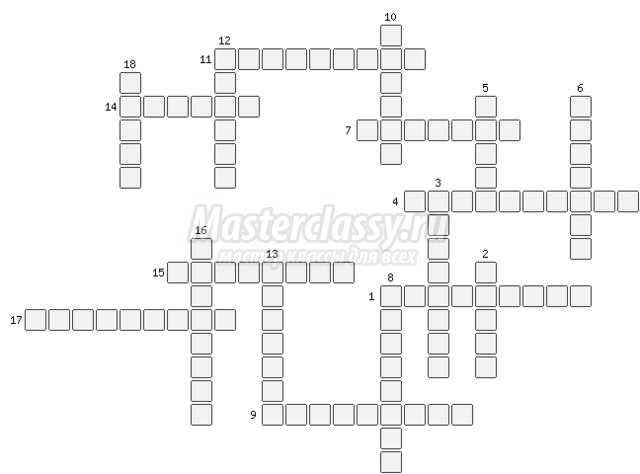 Приложение № 2Задание:16. 10.20. 10.0. 14.5.1622.77.14.13.14.05.7.3.10.17.5.202.10.0.10.15.6.71. 13. 14. 8. 5.2.77. 12.2024.3.6.2.77.149.77.9.2.77.10.20.6.17.5.14.36Приложение №3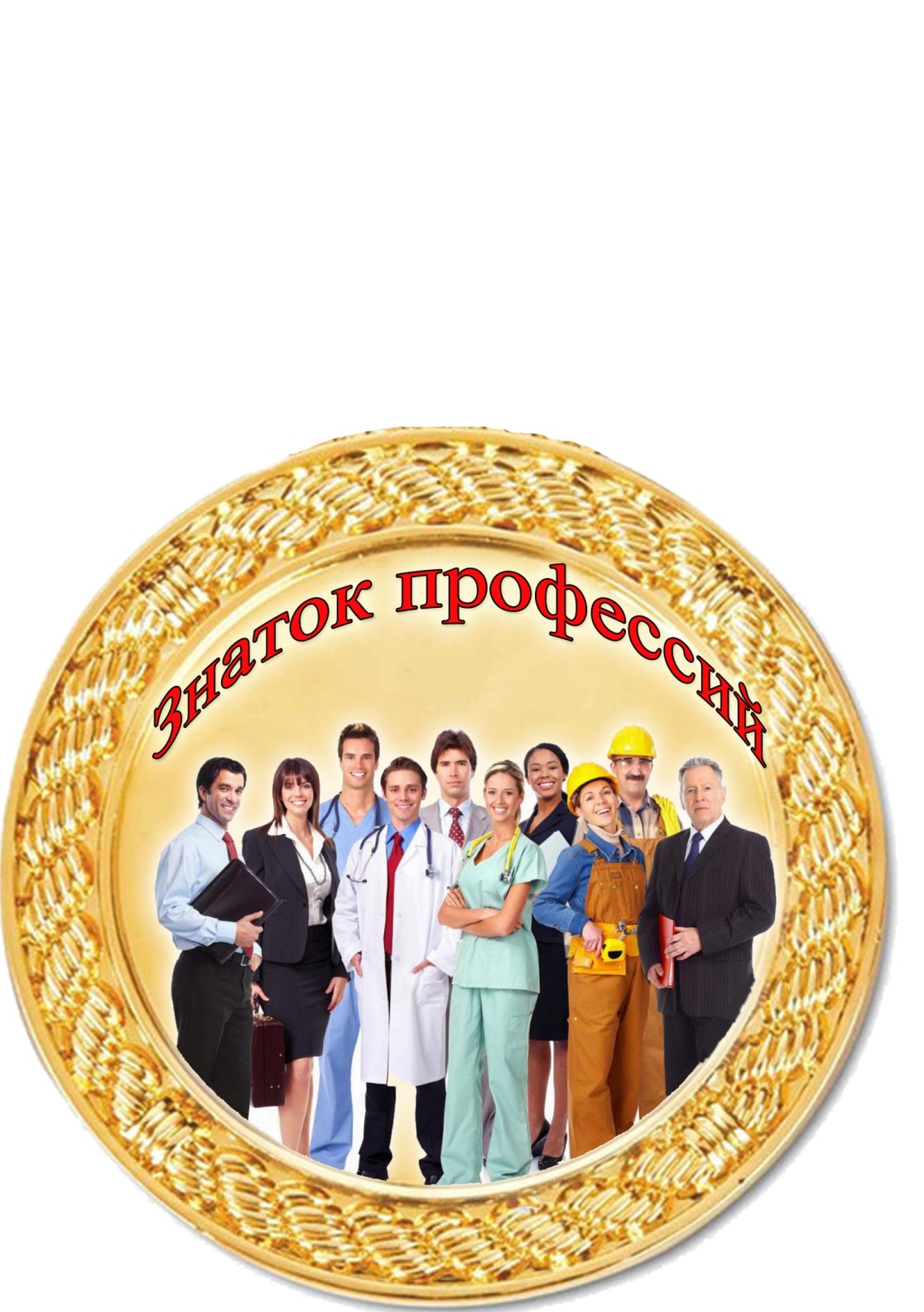 А-5И-77С-12Э-25Б-9К-17Т-20Ю-24В-3Л-2У-13Я-26Г- 0М-4Ф-16Д-7Н-8Х-22Е-6О-10Ц-18Ж-1П-15Ш-19З-55Р-14Ь-36